Geospatial Information Science: CertificateDrone ApplicationsHave you ever wondered how Starbucks decides where to put its next “coffee shop” or where Amazon decides to try out its drone package delivery systems?  Who designs all the layers on the latest version of Minecraft or Fortnite? They use people who have developed skills in collecting and analyzing geospatial information. The study of geospatial information is referred to as Geographic Information Science, GIS. It is a rapidly growing area of study that can lead to rewarding careers in many different disciplines. Please see a Pathways Counselor: Create an education plan customized to meet your needs.  Contact a CounselorTransfer Majors/Award FocusGeospatial Information Science, A.S.Geospatial Information Science, Certificate, Drone ApplicationsGeospatial Information Science, Certificate, Focus: General, Fire & Safety, Water IndustryGE Pattern/Units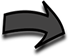 GE Pattern: n/aTotal Units: 20Program maps indicate the major coursework and recommended general education courses to fulfill your degree in 2 years (approximately 15 units/semester or 30 units/year). If you are a part-time student, start Semester 1 courses and follow the course sequence.  Some of the courses listed may be substituted by another course.  Please view these options in the official course catalog.Semester 1												10 UnitsSemester 2												10 UnitsNotes: 1 Take second 8 weeks. Career OptionsGeophysical Data Technicians (B, M) Geographers (B, M, D) Geographic Information Systems Technician (B, M) Find more careers: msjc.emsicc.comRequired Education: SM: some college; C: Certificate; A: Associate, B: Bachelor’s, M: Master’s; D: DoctorateFinancial AidFinancial aid is determined by the number of credit hours you take in a semester.  Maximize your financial aid by taking 12-15 units per semester.aCOURSETITLEUNITcGEOG-115Introduction to Geographic Information Science2cGIS-540Introduction to sUAS (Drone) Systems3cGIS-550Introduction to sUAS (Drone) Systems Use Remote Sensing13cGIS-580Geospatial Information Systems Practicum I2aCOURSETITLEUNITcGEOG-520Intermediate Geographic Information Science4cGIS-551Digital Imaging with sUAS (Drone) Systems I3cGIS-552Digital Imaging with sUAS (Drone) Systems II13